وزارة التعليم العالي والبحث العلمي جامعة محمد بوضياف المسيلة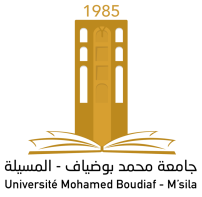 كلية العلوم الاقتصادية والتجارية وعلوم التسييرإذن بالطبعالسنة الجامعية: .........../..............القسم: ...................................انا الممضي اسفله السيد:اللقب: ...................................الاسم: ...................................الرتبة: ...................................المشرف على اطروحة الطالب: ....................................عنوان الأطروحة:......................................................................................................................................................................................................................................................................بعد الاطلاع على النسخة المصححة من طرف الطالب اوافق على طبعها.                                                                      امضاء الاستاذ المشرف                                                                              التاريخ: .................................